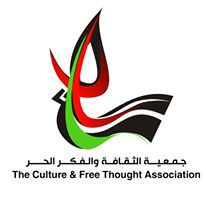 استقطاب كاتب/ة سيناريو ستاند أب كوميدي جمعية الثقافة والفكر الحر، وهي مؤسسة أهلية فلسطينية غير ربحية، مستقلة، تأسست عام 1991، تلعب دورا قياديا في تطوير المجتمع المدني الفلسطيني من خلال العمل على تطوير و تعزيز حقوق الأطفال والشباب والمرأة في المحافظات الجنوبية والوسطى من قطاع غزة.  تعلن جمعية الثقافة والفكر الحر عن حاجتها استقطاب كاتب/ة سيناريو ستاند أب كوميدي ضمن مشروع تلاقي والممول من المؤسسة الألمانية GIZوفق التالي :الفرصة المتاحة :  كاتب/ة سيناريو ستاند أب كوميديوالمهام و المسئوليات المطلوبة /كتابة نص كوميدي يسلط الضوء على قضايا المرأة والأشخاص ذوي الإعاقة.اعداد السيناريوهات الخاصة بالمشاهد ومناقشتها مع منسق المشروع.تحويل النص الى سيناريو.حضور البروفات.الشروط والمؤهل العلمي:أن يكون خريج /ة تخصص لغة عربية ،الصحافة والاعلام او أي تخصص ذو علاقة  شخص ذو خبرة في المجالات التالية : كتابة سيناريوهات الأفلام الكوميدية والعمل الكوميدي.خبرة لا تقل عن 3 سنوات في كتابة السيناريوهات الكوميدية  . خبرة في إنتاج سيناريوهات أفلام كوميدية لحملات ضغط ومناصرة حول قضايا النساء  والأشخاص ذوي الإعاقةجمعية الثقافة والفكر الحر تشجع الأشخاص ذوي الإعاقة للتقدم يطلب من المهتمين/ات تقديم السيرة الذاتية وذلك عن طريق البريد الالكتروني voulnteer@cfta-ps.org ، ويٌشترط كتابة اسم الفرصة في خانة العنوان الخاصة بالرسالة الالكترونية.الموعد النهائي لتقديم الطلبات هو يوم الخميس الموافق 18اكتوبر2018 ، وسوف تقوم الجمعية بالاتصال بالمرشحين الذين  سيقع عليهم الاختيار فقط